
С 01.06.2022 в Ярославской области установлена величина прожиточного минимума:
13 085 руб. –на душу населения;
14 263 руб. - для трудоспособного населения;
11 253 руб. - для пенсионеров;
12 718 руб. - для детей.
право на получение ежемесячного пособия на ребенка будут иметь семьи, среднедушевой доход которых не превышает 13 085 руб.;
право на получение ежемесячной выплаты в связи с рождением (усыновлением) первого ребенка, ежемесячной денежной выплаты при рождении третьего ребенка или последующих детей будут иметь семьи, среднедушевой доход которых не превышает 28 526 руб.;
право на получение ежемесячной денежной выплаты на ребенка в возрасте от 3 до 7 лет включительно будут иметь семьи, среднедушевой доход которых не превышает 13 085 руб.
В связи с принятием Постановления Правительства Российской Федерации от 28.05.2022 №973 об увеличении с 01.06.2022 на 10% размера прожиточного минимума изменен размер выплат семьям с детьми:
Ежемесячная выплата в связи с рождением (усыновлением) первого ребенка - 12718 руб.
Ежемесячная денежная выплата, назначаемая при рождении третьего ребенка или последующих детей до достижения ребенком возраста трех лет 12718 руб.
Ежемесячная денежная выплата на детей в возрасте от 3 до 7 лет включительно:
50 % прожиточного минимума для детей - 6 359 руб.
75 % прожиточного минимума для детей - 9 538,50 руб.
100 % прожиточного минимума для детей -12 718 руб.
В связи с расчетом выплат по новым размерам, сроки предоставления выплат будут смещены на более поздние, но не позднее 30.06.2022.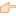 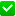 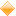 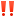 